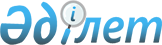 О внесении изменения в постановление Правительства Республики Казахстан от 6 июня 2011 года № 630 "О создании Межведомственной комиссии по вопросам разработки и согласования Генеральной схемы организации территории Республики Казахстан"
					
			Утративший силу
			
			
		
					Постановление Правительства Республики Казахстан от 12 марта 2012 года № 328. Утратило силу постановлением Правительства Республики Казахстан от 9 апреля 2014 года № 329      Сноска. Утратило силу постановлением Правительства РК от 09.04.2014 № 329.

      Правительство Республики Казахстан ПОСТАНОВЛЯЕТ:



      1. Внести в постановление Правительства Республики Казахстан от 6 июня 2011 года № 630 «О создании Межведомственной комиссии по вопросам разработки и согласования Генеральной схемы организации территории Республики Казахстан» следующее изменение:



      приложение к указанному постановлению изложить в новой редакции согласно приложению к настоящему постановлению.



      2. Настоящее постановление вводится в действие со дня подписания.      Премьер-Министр

      Республики Казахстан                       К. Масимов

Приложение        

к постановлению Правительства

Республики Казахстан    

от 12 марта 2012 года № 328

Приложение        

к постановлению Правительства

Республики Казахстан    

от 6 июня 2011 года № 630 

Состав

Межведомственной комиссии по вопросам разработки и согласования

Генеральной схемы организации территории Республики КазахстанАхметов                   - Первый заместитель Премьер-Министра

Серик Ныгметович            Республики Казахстан, председательНокин                     - Председатель Агентства Республики

Серик Кенесович             Казахстан по делам строительства и

                            жилищно-коммунального хозяйства,

                            заместитель председателяТурушова                  - директор Департамента архитектуры,

Дарибала Акылтаевна         проектных работ и сметных норм Агентства

                            Республики Казахстан по делам

                            строительства и жилищно-коммунального

                            хозяйства, секретарьБектуров                  - вице-министр транспорта и коммуникаций

Азат Габбасович             Республики КазахстанБультриков                - вице-министр охраны окружающей среды

Руслан Искандерович         Республики КазахстанИскандиров                - вице-министр экономического развития и

Абай Мукашевич              торговли Республики КазахстанДжаксалиев                - вице-министр индустрии и новых

Бахытжан Мухамбеткалиевич   технологий Республики КазахстанКурмангалиева             - вице-министр здравоохранения

Аида Даденовна              Республики КазахстанКырыкбаев                 - вице-министр культуры и информации

Арман Оразаевич             Республики КазахстанНурымбетов                - вице-министр труда и социальной защиты

Биржан Бидайбекулы          населения Республики КазахстанСмаилов                   - вице-министр по чрезвычайным ситуациям

Жанболат Амангельдинович    Республики КазахстанТолибаев                  - вице-министр сельского хозяйства

Марат Еркинович             Республики КазахстанТолумбаев                 - вице-министр нефти и газа

Берик Зиябекович            Республики КазахстанТусупбеков                - заместитель Министра обороны

Амиржан Нурышевич           Республики КазахстанШаяхметов                 - вице-министр образования и науки

Саят Болатович              Республики КазахстанДжаркинбаев               - заместитель Председателя Агентства

Жасер Азимханович           Республики Казахстан по статистикеМакажанов                 - заместитель Председателя Агентства

Ныгмеджан Койшибаевич       Республики Казахстан по управлению

                            земельными ресурсами
					© 2012. РГП на ПХВ «Институт законодательства и правовой информации Республики Казахстан» Министерства юстиции Республики Казахстан
				